Oblastný futbalový zväz Vranov nad Topľou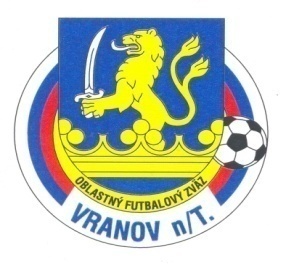 ul.Dr.C.Daxnera 86/4, 093 01 Vranov nad Topľoutel: 0908 183 691 , mail: obfzvranov@gmail.com                          Úradná správa ObFZ Vranov nad Topľou                                         Č.7 zo dňa 26.9.2019 MATRIKA ObFZ Vranov nad Topľou· Informuje kluby, že pri žiadosti o registračný preukaz je potrebné vždy aktualizovať fotografiu hráča. · Informuje, že prvotná registrácia je možná od 6. roku života hráča. Žiadosť o registráciu osoby mladšej ako 6 rokov bude zamietnutá.        Športovo-technická komisia ObFZ Vranov nad Topľou Zmena termínov:2.kolo dvojičky  Sačurov-Hencovce: 26.10.2019 o 12:00 dorast a 24.9.2019 o 16:30 hod.žiaci-vzájomná dohoda4.kolo dorast: Hlinné-Vechec:28.9.2019 o 10:30 hod.-vzájomná dohoda4.kolo dorast: Rudlov-Čierne n.T: 28.9.2019 o 12:30 hod.-vzájomná dohoda4.kolo dvojičky: Soľ-Bystré:26.10.2019 v UHČ-vzájomná dohodaŠTK schvaľuje miesto stretnutí dorastu TJ Šimonka Čierne n/T. na ihrisku TJ Družstevník V.Žipov v jesennej časti.KOMISIA ROZHODCOV ObFZ Vranov nad Topľou Obsadenie rozhodcov a delegátov stretnutiaVI.liga DOUBLE STAR BET muži 7. Kolo dňa 6.10.2019 o 14.30 hod.VI.liga SD U19 sk.A a III.liga SŽ U15 sk.A  5. Kolo dňa 5.10.2019 o 13:00 hod. a 15:00 hod.VI.liga SD U19 sk.B  5. Kolo dňa 5.10.2019 o 15:00 hod.III.liga SŽ U15 sk.B  5. Kolo dňa 5.10.2019 o 13:00 hod.   Zmeny v obsadení R a DS na 28.a 29.9.2019Dospelí:R.Zamutov-Sedliská:28.9.2019 v Čaklove, Molitoris,SabolRudlov-Čaklov: KičPoša-K.Poruba: Kováč,Trebuňák,GogaHanušovce-Komarany: Šesták,ŽolnaMládežV.Žipov-Čaklov:  T.StanovčákD.Klčovo-K.Poruba: TomášN.Hrušov-Hencovce: Capík,KičDISCIPLINÁRNA KOMISIA ObFZ Vranov nad TopľouZastavenie činnosti za čkDušan Feri 1257508 /R.Zamutov/ podľa DP 48/1c – 1 mesiacJuraj Kotľár 1191026 /Čaklov/ podľa DP 46/1a -  2  stretnutiaDK mení  nepodmienečné disciplinárne opatrenie na podmienečné na 1 mesiac do 31.12.2019 pre hráča Marek Habina/Vechec/Odvolanie proti rozhodnutiu komisie (okrem rozhodnutí podľa čl. 37/3,5 alebo 8 DP), sa podáva na Disciplinárnu komisiu VsFZ, v lehote do 7 dní odo dňa oznámenia rozhodnutia disciplinárnej komisie (čl.84 ods.1 DP).domácihostiaPozn.RAR1AR2DSZamutov BPoša5.10 VsFZTrebuňákGogaTovarneRudlovJ.ValčoTrebuňákGogaSedliskáD.KlčovoŠtegerT.StanovčákKatriňákKomaranyR.ZamutovVsFZŠestákŽolnaK.PorubaHanušovceKičSmoligaHorňákČaklovVechecLenkováKováčNemčíkdomácihostiaPozn.R             AR1ZamutovSedliská10:00-12:00VsFZTrebuňákHencovceS.PoliankaŠtegerStanovčákBystréN.HrušovJ.ValčoSmoligaSačurovSoľVsFZKičdomácihostiaPozn.R                 AR1RudlovVechecVsFZČierne n.THlinnéŠestákdomácihostiaPozn.R                   AR1K.PorubaZamutovLenkováČaklovD.KlčovoKováčČierne n.TV.ŽipovŠestákTovarnéN.HrabovecVsFZ